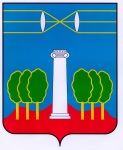 СОВЕТ ДЕПУТАТОВГОРОДСКОГО ОКРУГА КРАСНОГОРСКМОСКОВСКОЙ ОБЛАСТИР Е Ш Е Н И Е                                                      от   31.08.2017  № 232/15О внесении изменений в положение «Об охране зелёных насаждений и порядке выдачи разрешений на вырубку на территории городского округа Красногорск Московской области»Рассмотрев обращение главы городского округа Красногорск Московской области, Совет депутатов РЕШИЛ:1. Внести в положение «Об охране зелёных насаждений и порядке выдачи разрешений на вырубку на территории городского округа Красногорск Московской области», утвержденное решением Совета депутатов от 25.05.2017 №152/10 следующие изменения:1) дополнить часть 3.14 статьи 3 пунктом 4 следующего содержания:«4) при осуществлении работ в рамках муниципальных контрактов»;2) абзац  3  части 4.5. статьи 4  дополнить словами следующего содержания:«В случае невозможности высадки деревьев на том же участке вместо вырубленных (например, в охранной зоне инженерных коммуникаций) или в случае отсутствия такой необходимости (в силу большей потребности городского округа в кустарниках при проведении озеленения),  деревья   подлежат замене кустарниками из расчета семи кустарников взамен одного дерева по решению комиссии по охране зеленых насаждений администрации городского округа Красногорск».2.Настоящее решение вступает в силу после дня его официального опубликования.3. Опубликовать настоящее решение в газете «Красногорские вести» и разместить на официальном сайте Совета депутатов.Глава               городского округа Красногорск              ПредседательСовета депутатовР.Ф. Хабиров ___________________С.В.Трифонов ___________________